                                     МБДОУ Лесновский детский сад                                        Сценарий составила                        воспитатель  1мл.гр.    Черикова Е.Н. Час информации «Ступени во Вселенную»Цель:Ознакомить учащихся  с историей развития космонавтики, расширить представления детей о первооткрывателях космоса, развить интерес к достижениям науки и техники, создать условия для развития интеллектуальных и творческих способностей, формировать умение работать в коллективе.Задачи:1.способствовать углублению знаний в усвоении космоса, в области достижения науки;2. воспитать гордость за нашу страну, чувство патриотизма;3. развить умение работать в группе.Ход мероприятияС незапамятных времён люди стремились в космос. Эта мечта отражалась в сказках, легендах, фантастических произведениях. В сказках люди поднимались в воздух на ковре-самолёте, в ступе, летали на метле. В России мысль о возможности полета в космос впервые высказал К. Э. Циолковский.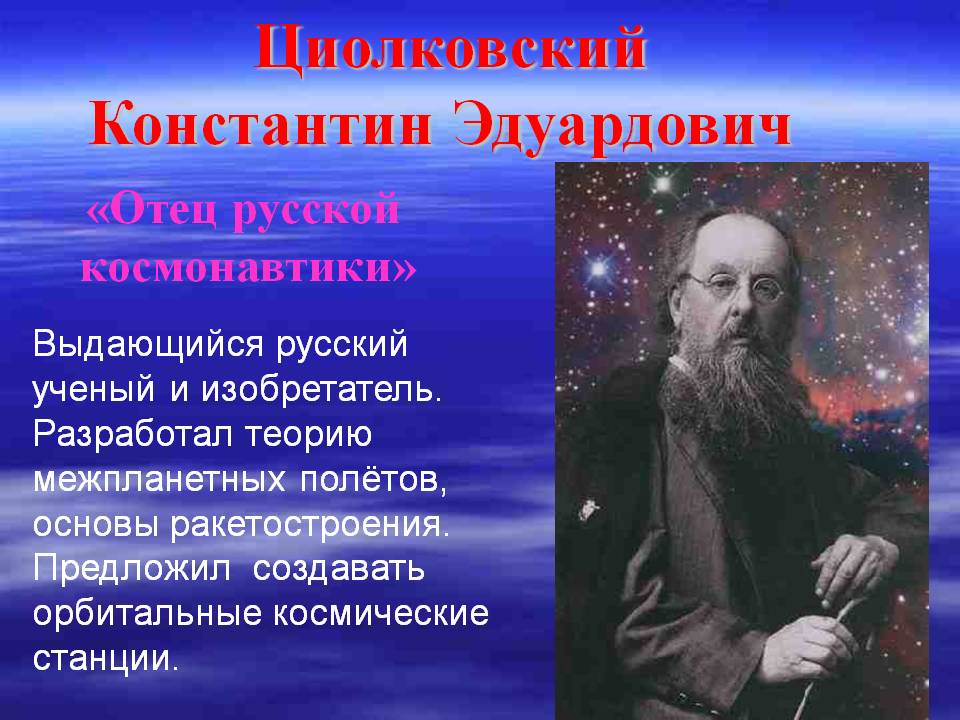  Он всю жизнь проработал учителем физики и математики, а в свободное время конструировал ракеты и двигатели к ним.Эстафету у Циолковского принял С.П. Королев. Под его руководством в нашей стране было построение множество космических аппаратов – искусственных спутников Земли и космических кораблей.В послевоенное время ученые задумались над возможностью длительных космических путешествий.Но ученые не знали, с чем придется столкнуться человеку в космическом полете. Поэтому сначала решили отправить в космическую неизвестность различных животныхПервыми "космонавтами"- разведчиками стали собаки, кролики, насекомые и даже микробы.Первая маленькая мышка-космонавт пробыла над Землей почти целые сутки. В ее черной шерстке появились белые волоски. Они поседели от космических лучей, но мышка вернулась живой.Потом настала очередь собак, более умных животных, чем мыши и кролики. Но не каждая собака подходит для полета. Надо найти такую, чтобы величиной она была, не больше кошки и  весила 4-6 килограммов, должно быть ей было не больше 2-3 лет, и со светлой шерсткой, так ее лучше видно в кинокамеру.Породистые собаки для трудных испытаний не годились: они слишком изнеженны и капризны. Ласковые, спокойные и выносливые дворняжки лучше всего подходили для космических опытов. В собачьем "космическом отряде" каждый день занятия и тренировки. Собак учили не бояться тряски и шума, переносить жару и холод, по сигналу лампочки начинать есть и еще многому.Лучше других сдала "выпускные экзамены" умная и смелая собачка Лайка.Для нее построили специальную ракету, где был запас пищи, воды и воздуха. 3 ноября 1957 года на Лайку одели в специальный скафандр, и ракета умчала отважную разведчицу в космос. О здоровье собаки ученые узнавали с помощью специальных приборов, которые были установлены на ракете.Лайка из космоса не вернулась.Вслед за лайкой в космос полетели  две собаки: Белка и Стрелка.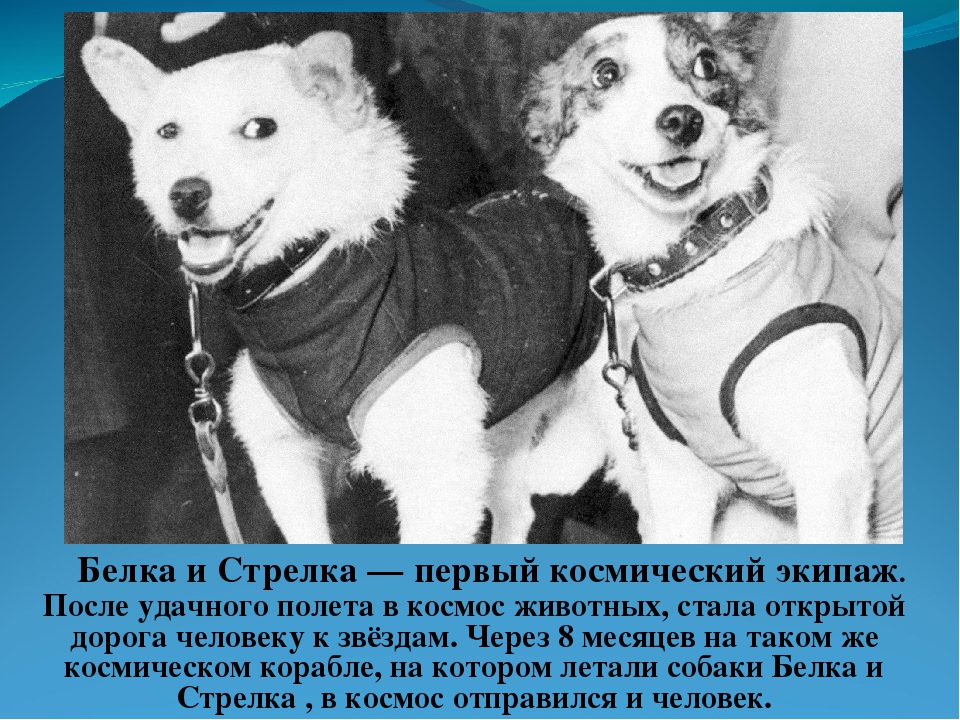 После удачного полёта в космос животных, стала открытой дорога человеку к звёздам. Через восемь месяцев на таком же космическом корабле, на котором летали собаки Белка и Стрелка, в космос отправился человек.         12 апреля 1961г. с космодрома Байконур стартовала ракета-носитель «Восток». Впервые в мире космический корабль с человеком на борту ворвался в просторы вселенной.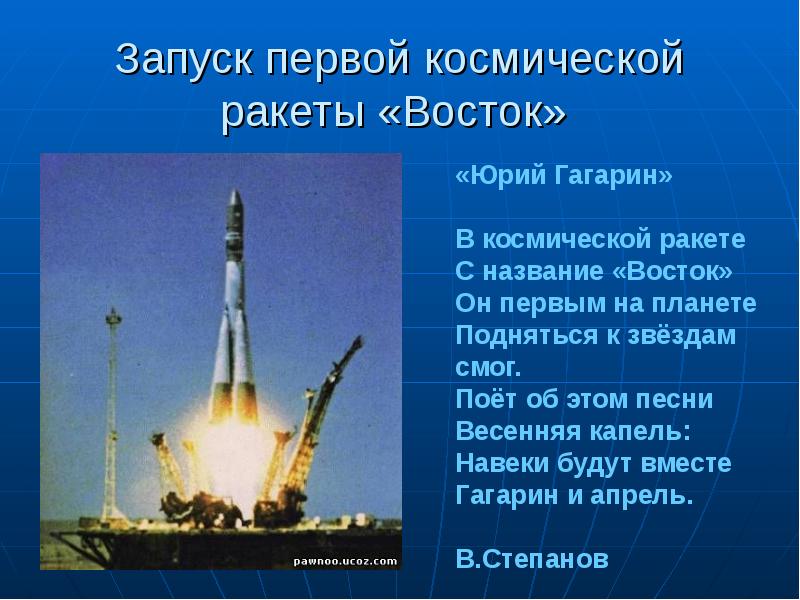 -Ребята, кто из вас скажет, как звали первого человека, открывшего дорогу в космос?-Его звали Юрий Алексеевич Гагарин. 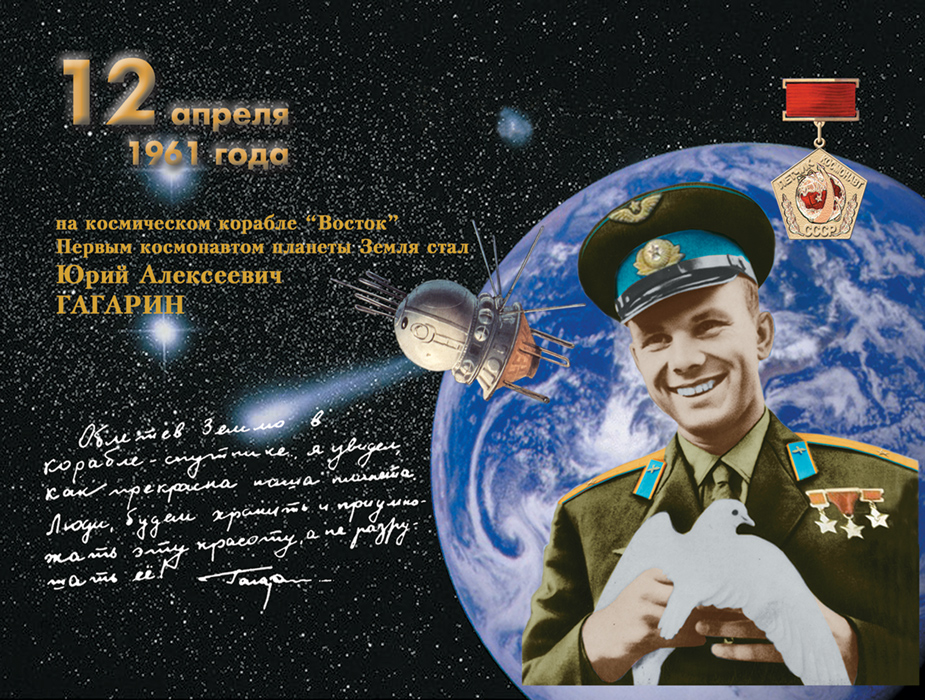  -Люди много ездят по свету. Они передвигаются на поездах, на пароходах, на самолётах, но ещё ни один человек до Ю.Гагарина не мчался на корабле-ракете к звёздам.Спросил я у папы однажды:"А кто такой Юрий Гагарин?Наверное, он очень важный,А я про него мало знаю..."И папа тогда мне ответил:"Я рад, что об этом меня ты спросил,Он летчик отважный и смелый,Прославил страну на весь мир.Гагарин был первым на свете,Кто в космос однажды полет совершил.Мальчишкам на нашей планетеМечту космонавтами стать подарил".Теперь я горжусь тем, что знаю,Кем же был Юрий Гагарин.Спросите меня, отвечу вам гордо:Он - космонавт, первым вышедший к звездам!Живем мы на нашей планетеВ такой замечательный век!И первый из первых в ракете Наш русский летит человек!Не с целью разведки военной,На сверхскоростном кораблеЛетел он один во Вселенной,Чтоб снова вернуться к земле!    Ролик «Полет Ю.Гагарина»А сейчас я вам загадаю загадки, а вы попробуйте их отгадать.Бродит одинокоОгненное око.Всюду, где бывает,Взглядом согревает. (Солнце)Океан бездонный, океан бескрайний,Безвоздушный, темный и необычайный,В нем живут вселенные, звезды и кометы,Есть и обитаемые, может быть, планеты. (Космос)По темному небу рассыпан горошекЦветной карамели из сахарной крошки,И только тогда, когда утро настанет,Вся карамель та внезапно растает. (Звезды)Человек сидит в ракете.Смело в небо он летит,И на нас в своем скафандреОн из космоса глядит. (Космонавт)В космосе всегда мороз,Лета не бывает.Космонавт, проверив трос,Что-то надевает.Та одежда припасет И тепло и кислород  (Скафандр)Космонавты крепко сели?Скоро в космос выхожу!Вкруг Земли на каруселиПо орбите закружу  (ракета)Профессия  Космонавта появилась недавно.  Космонавт - это человек, который испытывает космическую технику и работает на ней в космосе.Сейчас космонавты есть почти во всех странах. Но космические корабли строят и отправляют в космос только в двух странах - в России и в Америке.  На российских космических кораблях работали космонавты со всего света: из Франции, Америки,  Японии,  Китая и из многих других стран.Космонавты  надевают  на себя специальную одежду. А называется эта одежда СКАФАНДР.  Скафандр  имеет резиновые камеры. В кабине находится аппаратура связи с Землей. Скафандр применяется  для выхода в открытый космос, для прогулок по Луне.Космонавты - мужественные люди. Они живут и работают в необычных условиях - в невесомости, в космическом корабле.Когда последний закруглен  виток.Так хорошо сойти на Землю сноваИ окунуться после всех тревогВ живую красоту всего земного.Галактика в свеченье звездных трасс,Нам на нее глядеть, не наглядеться,Но, поднимаясь в небо, всякий разСвоей Земле мы оставляем сердце.  Спасибо за внимание.